XXX中學20xx-20xx年度企業、會計與財務概論主要商業功能小組討論 – 太興集團網頁節錄閱讀有關太興集團人力資源管理的資料並回答下列問題。 1.	你能在從節錄A中識別出哪些人力資源管理活動？2.	為甚麼太興的人力資源管理會進行節錄A中的活動？3.	你能在從節錄B中識別出哪些人力資源管理活動？4.	如果一間公司沒有節錄B中提到的人力資源管理活動會怎樣？節錄A：取自太興集團網頁「加入太興」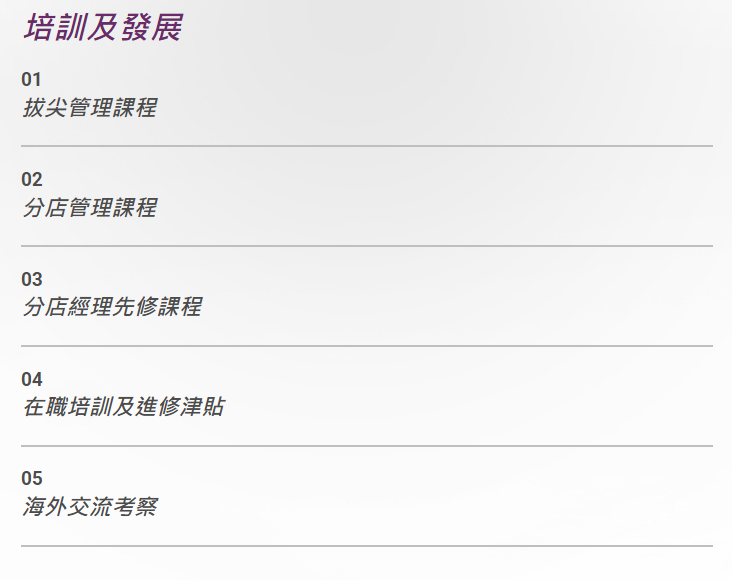 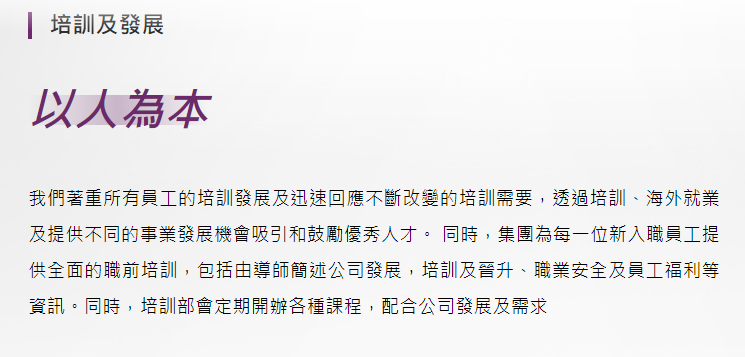 節錄B：取自太興集團網頁「職位空缺」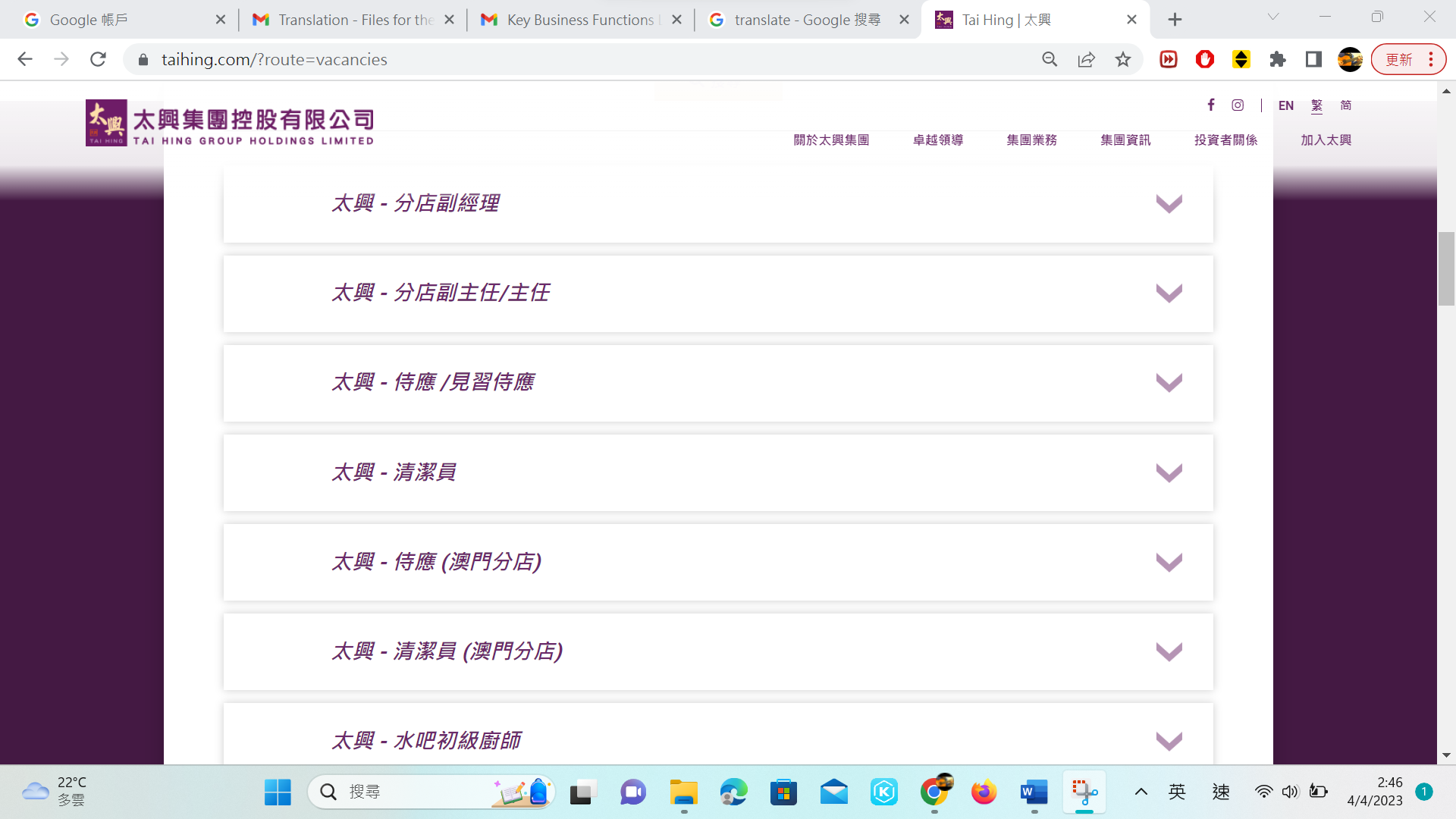 參考資料：太興集團控股有限公司（2023年3月16日）。加入太興：共創前景。檢自：https://www.taihing.com/?route=career&lang=2。太興集團控股有限公司（2023年3月16日）。加入太興：職位空缺。檢自：https://www.taihing.com/?route=vacancies。